Witajcie dzieci. Dziś proszę Was o dokończenie rysunków. Przyjrzyjci się,jakie trzeba dorysować minkiMiłej pracy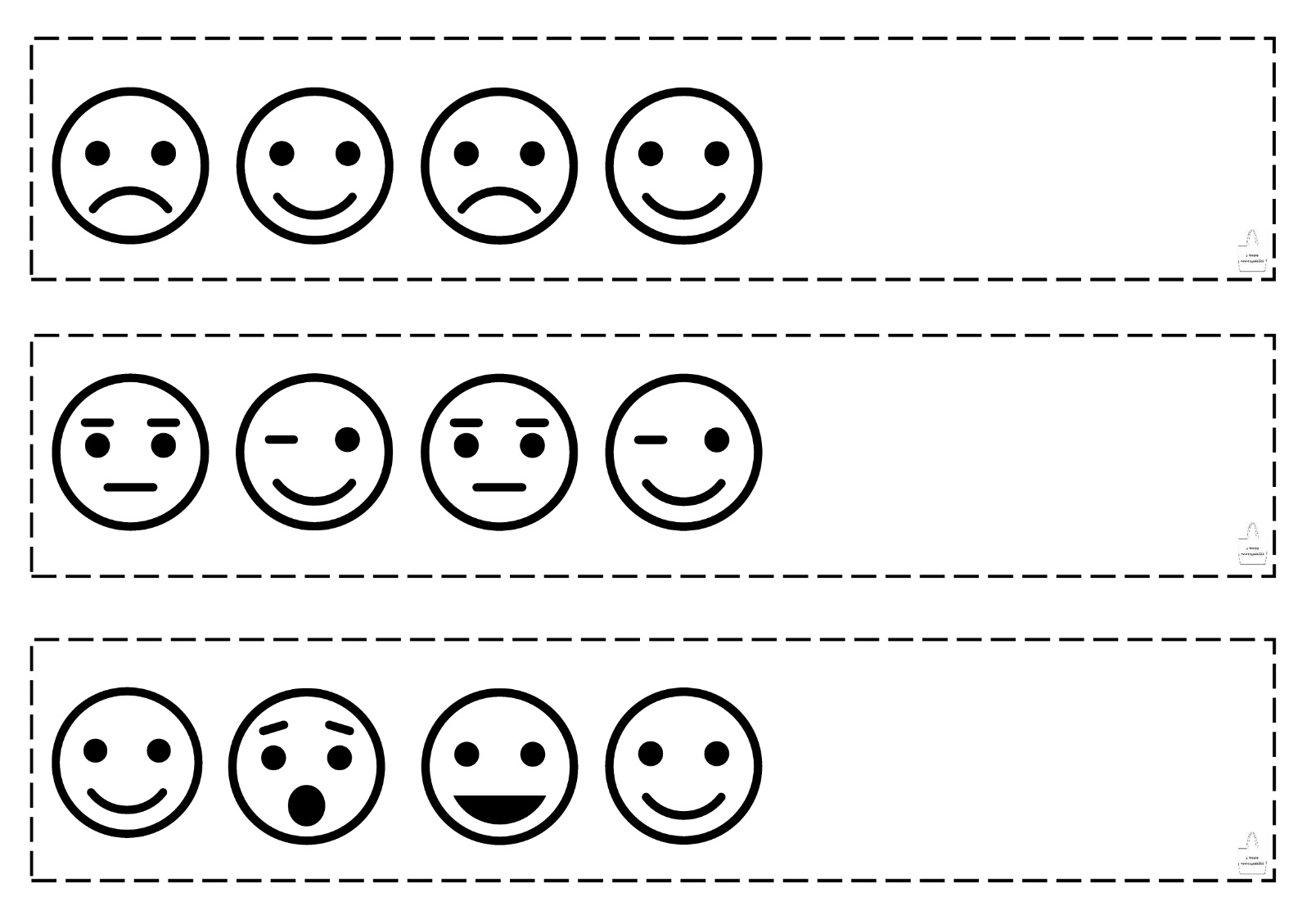 